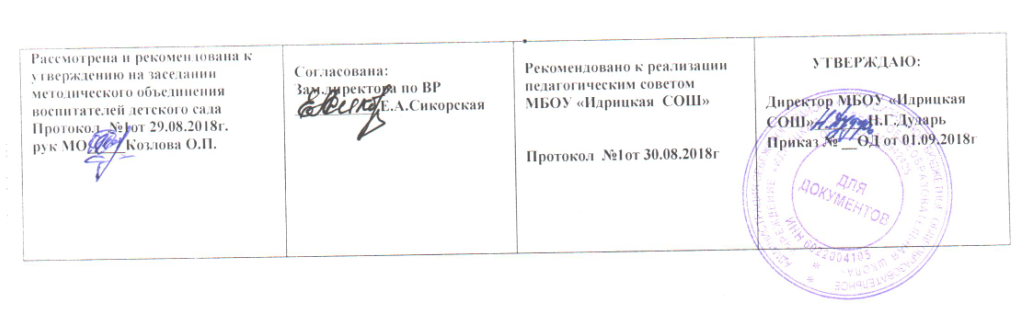 ГОДОВОЙКАЛЕНДАРНЫЙ УЧЕБНЫЙ ГРАФИКМуниципального Бюджетного Образовательного Учреждения«Идрицкая СОШ»филиал детский сад «ЯГОДКА»на 2018-2019 учебный годПОЯСНИТЕЛЬНАЯ ЗАПИСКА      Годовой календарный учебный график является локальным нормативным документом, регламентирующим общие требования к организации образовательного процесса в 2018–2019 учебном году в ДОУ. Годовой календарный учебный график разработан в соответствии с: Закон от 29 декабря 2012 г. № 273-ФЗ «Об образовании в Российской Федерации».Постановление Правительства РФ от 5 августа 2013 г. № 662 «Об осуществлении мониторинга системы образования».Постановление Правительства РФ от 15 апреля 2014 г. № 295 «Об утверждении государственной программы РФ "Развитие образования" на 2013–2020 годы»(подпрограмма 3 «Развитие системы оценки качества образования и информационной прозрачности системы образования»).Приказ Минобрнауки России от 17 октября 2013 г. № 1155 «Об утверждении федерального государственного образовательного стандарта дошкольного образования».Приказ Минобрнауки России от 30 августа 2013 г. № 1014 (Порядок организации и осуществления образовательной деятельности по основным общеобразовательным программам – образовательным программам дошкольного образования).Приказ Минобрнауки России от 14 июня 2013 г. № 462 «Об утверждении Порядка проведения самообследования образовательной организацией».Приказ Минобрнауки России от 5 декабря 2014 г. № 1547 «Об утверждении показателей, характеризующих общие критерии оценки качества образовательной деятельности организаций, осуществляющих образовательную деятельность».Приказ Минобрнауки России  от 10 декабря 2013 г. № 1324 «Об утверждении показателей деятельности дошкольной образовательной организации, подлежащей самообследованию».Письмо Минобрнауки России  от 1 октября 2013 г. № 08-1408 (Методические рекомендации по реализации полномочий органов государственной власти субъектов Российской Федерации по финансовому обеспечению оказания государственных и муниципальных услуг в сфере дошкольного образования).СанПиН 2.4.1.3049-13 от 15.05.2013 № 26 «Санитарно-эпидемиологические требования к устройству, содержанию и организации режима работы в дошкольных организациях».Устав МБОУ «Идрицкая СОШ».       Годовой календарный учебный график обсуждается и принимается педагогическим советом и утверждается приказом директора школы до начала учебного года. Все изменения, вносимые в годовой календарный учебный график, утверждаются приказом директора образовательного учреждения и доводятся до всех участников образовательного процесса.       Годовой календарный учебный график учитывает возрастные психофизические особенности воспитанников ДОУ и отвечает требованиям охраны их жизни и здоровья детей.  Содержание годового календарного учебного графика включает в себя следующие сведения: - режим работы ДОУ; - продолжительность учебного года, количество недель в учебном году; - продолжительность учебной недели; - продолжительность летнего оздоровительного периода; - объем недельной образовательной нагрузки; -  каникулярный период; - сроки адаптационного периода; - сроки проведения диагностики педагогического процесса (мониторинга) - сроки проведения фронтальной проверки подготовительных к школе групп;- праздничные дни.       Муниципальное бюджетное  общеобразовательное учреждение «Идрицкая СОШ» филиал детский сад «ЯГОДКА»  функционирует в режиме пятидневной рабочей недели с 07.30 ч. до 19.30 ч. (12 часов).     Продолжительность учебного года с 01.09.2018 по 31.05.2019 года.     Согласно статье 112. Трудового Кодекса Российской Федерации, Приказа Министерства здравоохранения Российской Федерации № 588н «Об утверждении порядка исчисления нормы рабочего времени на определенные календарные периоды (в том числе год, квартал, месяц), в зависимости от установленной длительности рабочего времени в неделю», в целях рационального использования работниками выходных и нерабочих праздничных дней, в годовом календарном учебном графике учтены нерабочие (выходные и праздничные) дни.      Период с 01.09.2018 г. по 10.10.2019 г. является адаптационным, в это время проводится диагностика педагогического процесса в целях оптимизации в соответствии с возрастными и индивидуальными особенностями воспитанников.    Итоги учебного года подводятся  во всех возрастных группах с 28.05.2019 по 31.05.2019 (итоговая диагностика педагогического процесса).      По приказу директора школы проводится фронтальная проверка  подготовительных к школе групп.      Праздники (отчетные концерты, музыкальные и спортивные развлечения) для воспитанников ДОУ в течение учебного года планируются в соответствии с  годовым планом, примерным перспективным планом культурно-досуговых мероприятий ДОУ на 2018 – 2019 учебный год.          Воспитательно-образовательная работа в летний оздоровительный период организуется в соответствии планом работы ДОУ на летний оздоровительный период.      ДОУ в установленном законодательством Российской Федерации порядке несет ответственность за реализацию в полном объеме основной образовательной программы дошкольного образования в соответствии с годовым календарным учебным графиком.  Годовой календарный учебный графикВо время каникул и в летний оздоровительный период непрерывная образовательная деятельность в ДОУ не проводится.Дополнительные каникулярные дни  в образовательном заведении возможны по следующим причинам:Низкая температура воздуха –  минус 25 градусов по шкале Цельсия.Низкая температура в групповых помещениях.  При температуре воздуха в учебных помещениях ниже +18 градусов проводить занятия воспрещается.Карантин по гриппу при превышении порога заболеваемости. Карантин по гриппу может быть объявлен в отдельном образовательном учреждении, отдельном  районе, городе или области при превышении эпидемического порога заболеваемости от 25% от общего количества воспитанников.Выходные дни в 2018-2019 учебном году.Кроме традиционных субботы и воскресенья в 2017- 2018 учебном году установлены следующие даты выходных праздничных дней (нерабочие праздничные дни в Российской Федерации):1, 2, 3, 4, 5, 6, 8 января 2019 года – новогодние каникулы; 7 января 2018 года – Рождество Христово; 23 февраля 2018 года – День защитника Отечества; 8 марта 2018 года – Международный женский день; 1 мая 2018 года – Праздник Весны и Труда; 9 мая 2018 года – День Победы; 12 июня 2018 года – День России; 4 ноября 2018 года – День народного единства. Количество групп в ДОУ – 3. Из них 3 группы общеразвивающей направленности:Средняя группа (4-5 лет) Старшая группа  (5-6 лет)Подготовительная к школе группа (6-7 лет)Объем недельной нагрузки непрерывной образовательной деятельности, включая реализацию дополнительных образовательных программ:Средняя группа (4-5 лет) – 3 часа 20 минутСтаршая группа (5-6 лет) – 4 часа 40 минутПодготовительная к школе группа (6-7 лет) – 8 часов 30 минутОбразовательная деятельность осуществляется в процессе организации различных видов детской деятельности по следующим направлениям: непрерывная образовательная деятельность, совместная деятельность педагога с детьми, самостоятельная деятельность воспитанников, работа с родителями.Продолжительность непрерывной образовательной деятельности не превышает для детей:Средняя группа (4-5 лет) – не более 20 минутСтаршая группа (5-6 лет) – не более 20-25 минутПодготовительная к школе группа (6-7 лет) -  не более 30 минутПродолжительность перерыва для отдыха детей между НОД в соответствии СанПиН – не менее 10 минут.Мониторинг (диагностика педагогического процесса) качества освоения воспитанниками основной образовательной программы.Проводится 2 раза в год по адаптированной методике Н.Е. Вераксы, Т.С. Комаровой,  М.А.Васильевой «Мониторинг результатов освоения программы «От рождения до школы»:с 01.09.2018 года по 08.09.2018 года (в начале учебного года)с 28.05.2019 по 31.05.2019 года (итоговый мониторинг)Объём недельной образовательной нагрузки составляет:В группе детей среднего дошкольного возраста (4-5 лет) – 10 занятийВ группе детей старшего дошкольного возраста (5-6 лет) – 15 занятийВ подготовительной к школе группе (6-7 лет) – 17 занятийПримерное распределение  объёма времени, отведённого на реализацию образовательной программы в день  Дополнительное образование (парциальные программы по ведущим направлениям в ДОУ)Вариативная часть образовательной программы ДОУ реализуется через кружки физкультурно-оздоровительной, художественно-эстетической, социально-коммуникативной и познавательной направленности, которые проводятся один  раз в неделю во второй половине дня.Занятия из вариативной части учебного плана (кружки) не проводятся за счёт времени, отведённого на прогулку и дневной сон в ДОУ. Их продолжительность составляет:для детей третьего года жизни – 9 минут (1 раз в неделю);для детей четвертого года жизни – 15 минут (1 раз в неделю)для детей пятого года жизни – 20 минут (1 раз в неделю);для детей шестого года жизни – 25 минут (1 раза в неделю);для детей седьмого года жизни – 30 минут (1 раза в неделю).Коррекционная работа в условиях логопедической группы и логопедического пункта как структурных подразделений МБОУ проводится согласно утвержденному расписанию, циклограммы деятельности учителя-логопеда с учетом выявленных нарушений в развитии устной речи воспитанников.Объем коррекционно-развивающей помощи детям (занятия с учителем-логопедом) определяется индивидуально в соответствии с  выявленными нарушениями в развитии устной речи. Диагностическое обследование устной речи детей старших и подготовительных к школе групп проводится с 01 сентября по 15 сентября и с 15 мая по 31 мая.Учебный план на 2018-2019  учебный год               При составлении учебного плана учитывались идеи отраженные в стратегии и тактики образования в РФ, сформулированные в национальной доктрине образования РФ, где одним из приоритетных направлений в деятельности общеобразовательных учреждений признается духовно-нравственное воспитание подрастающего поколения, а также мнения участников образовательных отношений - педагогов, дошкольников, родителей (законных представителей) и органов государственно-общественного управления.  Реализация базового учебного плана осуществляется по программе  основной образовательной программе  «От рождения до школы» под ред. Н.Е. Вераксы, Т.С. Комаровой, М.А. Васильевой. Целью данной программы является создание благоприятных условий для полноценного проживания ребёнком дошкольного детства, формирование основ базовой культуры личности, всестороннее развитие психических и физических качеств в соответствии с возрастными и индивидуальными особенностями, подготовка к жизни в современном обществе, подготовки к обучению в школе, обеспечение безопасности жизнедеятельности дошкольника. Базовый учебный план дополняется вариативной частью, региональным компонентом.Учебный план на 2018-2019 учебный годОрганизация непрерывной образовательной деятельности№НаименованиеСрокиКоличество1Режим работы дошкольного образовательного учреждения Пятидневная рабочая неделя38 учебных недель2График работыПонедельник - пятница: с 07.30 до 19.30 Выходной: суббота, воскресеньеПонедельник - пятница: с 07.30 до 19.30 Выходной: суббота, воскресенье3Адаптационный период01.09-08.091 неделя4Продолжительность учебного года (учебных занятий)01.09.2018 г.-31.05.2019 г.36 учебных недель5Диагностические недели (диагностика педагогического процесса (мониторинг));Фронтальная проверка  подготовительных к школе групп01.09 – 08.09.18 г.28.05-31.05.19 г.По ГП2 недели6График работы в теплый период года (летний оздоровительный период)01.06.2018 г. по 31.08.2018 г.Пятидневная рабочая неделя:Понедельник - пятница: с 07.30 до 19.30 Выходной: суббота, воскресенье13 недель№2-3 года3-4 года4-5 лет5-6 лет6-7 лет1НОД по реализации ООП ДО18 мин30 мин40 мин70 мин120 мин2Образовательная деятельность, осуществляемая в ходе режимных моментов182 мин190 мин180 мин150 мин90 мин4Самостоятельная деятельность детей 90 мин.90 мин100 мин.110 мин.120 мин.5Взаимодействие с семьями воспитанников по реализации ООП ДО30 мин30 мин30 мин30 мин30 минИтогоИтого320 мин340 мин350 мин360 мин360 мин%%60%60%60%60%60%1Совместная деятельность педагога и детей100 мин110 мин110 мин100 мин90 мин2Самостоятельная деятельность детей90 мин90 мин100 мин110 мин120 мин3Взаимодействие с семьями воспитанников по реализации приоритетного направления ДО30 мин30 мин30 мин30 мин30 минИтогоИтого220 мин230 мин240 мин240 мин240 мин%%40%40%40%40%40%Сон Сон 180 мин150 мин 130 мин120 мин120 минВсего Всего 720 мин720 мин720 мин720 мин720 мин№НОД(вид деятельности)Возрастная группаВозрастная группаВозрастная группаВозрастная группаВозрастная группаВозрастная группаВозрастная группаВозрастная группаВозрастная группаВозрастная группаВозрастная группаВозрастная группа№НОД(вид деятельности)ГруппараннеговозрастаГруппараннеговозрастаВторая младшая группаВторая младшая группаСредняя группаСредняя группаСтаршая группаСтаршая группаПодготовительная группа ФФНПодготовительная группа ФФНПодготовительная группаПодготовительная группадлительность9 мин9 мин15 мин15 мин20 мин20 мин20/25 мин20/25 мин 30 мин 30 мин30 мин30 минкол.занятийнедгоднедгоднедгоднедгоднедгоднедгод1Коммуникативная деятельность2721361361361361362Подготовка к обучению грамоте------136136--3Обучение грамоте----------1364Коррекция нарушений устной речи--------272--5Познавательная деятельность136----------6ПИД (ФЭМП)--1361362722722727ПИД (ОСОМ)--1361361361362728Музыкальная деятельность2722722722722722729Двигательная деятельность310831083108310831083108хореография------27227227210ИЗО(рисование)13613613627227227211ИЗО (лепка)1360,5180,5180,5180,5180,51812ИЗО (аппликация)--0,2590,2590,2590,2590,51813Констуктивно-модельная деятельность--0,2590,2590,2590,259136ИТОГО103601036010360155401761217612